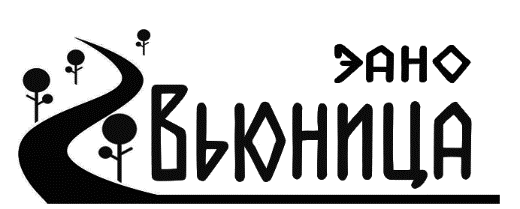 ОГРН 1095200001710,ИНН 5249101567, КПП 524901001В прокуратуру г. Санкт-Петербурга193315, Санкт-Петербург г., Народная ул., 38АОт Денисова Дмитрия АлександровичаКоординатора проекта «Красная Книга? Не продается!»реализуемого с использованием средств гранта Президента Российской Федерации, предоставленного Фондом президентских грантов по направлению«Охрана окружающей среды и защита животных»Заявление в прокуратуру о фактах нарушения природоохранного законодательства23.02.2021 Денисовым Д.А. (далее – «Заявитель») был обнаружен факт размещения объявления о продаже дериватов (рогов) сайгака, в количестве 8 штук, на доске объявлений интернет-сервиса «Юла»: «Рога – купить в Санкт-Петербурге, цена 3500 руб., дата размещения:05.02.2021 – Коллекционирование». Объявление было размещено по следующему адресу:https://youla.ru/sankt-peterburg/hobbi-razvlecheniya/kollekcionirovanie/хххххххх (в приложении 1 скриншот объявления).В соответствии с данным объявлением продавцом является Хххх Х., которая указала следующий адрес для связи: Санкт-Петербург; Контактный телефон: +7 (981) ХХХ-ХХ-ХХ.В связи с тем, что на основе размещенных на интернет-сайте объявлений достаточно сложно определить подпадание продаваемых дериватов животного происхождения под защищенные категории, на разрешение компетентного в данной сфере специалиста Пестова Марка Валентиновича - кандидата биологических наук, эксперта по рептилиям Северной Евразии Международного Союза Охраны Природы (МСОП – IUCN) и координатора общества охраны амфибий и рептилий при экоцентре «Дронт», был поставлен вопрос о видовой принадлежности и правовом статусе дериватов животного происхождения, выставленных на продажу в указанном объявлении.В соответствии с Заключением специалиста о видовой принадлежности и правовом статусе дериватов животных (Приложение 2) размещенное в вышеуказанном объявлении рога является дериватами сайгака, вида занесеного в Красную книгу РФ в категории статуса редкости «1» – находящийся под угрозой исчезновения; в категории статуса угрозы исчезновения «И» – исчезающий (EN – Endangered); в категории степени и первоочередности принимаемых и планируемых к принятию природоохранных мер (природоохранный статус): «I приоритет» – требуется незамедлительное принятие комплексных мер, включая разработку и реализацию стратегии по сохранению и/или программы по восстановлению (реинтродукции) объекта животного мира и планов действий. (Приложение к Приказу Министерства природных ресурсов и экологии РФ от 24 марта 2020 г. № 162 «Об утверждении Перечня объектов животного мира, занесенных в Красную книгу Российской Федерации»). Сайгак также включен в «Перечень особо ценных диких животных и водных биологических ресурсов, принадлежащих к видам, занесенным в Красную книгу Российской Федерации и (или) охраняемым международными договорами Российской Федерации, для целей статей 226.1 и 258.1 Уголовного кодекса Российской Федерации» (Постановление Правительства РФ от 31.10.2013 N 978).Незаконный оборот дериватов данного вида является нарушением правового статуса диких животных, принадлежащих к видам, занесенным в Красную книгу Российской Федерации, в частности, ст. 258.1 Уголовного кодекса Российской Федерации: 1.1. Незаконные приобретение или продажа особо ценных диких животных и водных биологических ресурсов, принадлежащих к видам, занесенным в Красную книгу Российской Федерации и (или) охраняемым международными договорами Российской Федерации, их частей и дериватов (производных) с использованием средств массовой информации либо электронных или информационно-телекоммуникационных сетей, в том числе сети «Интернет», наказываются принудительными работами на срок до пяти лет со штрафом в размере от пятисот тысяч до одного миллиона пятисот тысяч рублей или в размере заработной платы или иного дохода осужденного за период от одного года до трех лет или без такового и с ограничением свободы на срок до двух лет или без такового либо лишением свободы на срок до пяти лет со штрафом в размере от пятисот тысяч до одного миллиона пятисот тысяч рублей или в размере заработной платы или иного дохода осужденного за период от одного года до трех лет или без такового и с ограничением свободы на срок до двух лет или без такового. Органы прокуратуры осуществляют надзор за исполнением законодательства РФ государственными органами, организациями и должностными лицами, гражданами РФ. Таким образом, с учетом того, что в соответствии с положениями вышеуказанных норм на территории России установлена уголовная ответственность за незаконное приобретение сайгака и его деривативов, установленный по итогам мониторинга сети «Интернет» факт размещения объявления о приобретении рогов сайгака является уголовным преступлением в соответствии со ст. 258.1 УК РФ.В соответствии со ст. 10 Федерального закона от 17.01.1992 N 2202-1 «О прокуратуре Российской Федерации» в органах прокуратуры в соответствии с их полномочиями разрешаются заявления, жалобы и иные обращения, содержащие сведения о нарушении законов. Поступающие в органы прокуратуры заявления и жалобы, иные обращения рассматриваются в порядке и сроки, которые установлены федеральным законодательством. Прокурор в установленном законом порядке принимает меры по привлечению к ответственности лиц, совершивших правонарушения. В соответствии со ст. 37 УПК РФ прокурор является должностным лицом, уполномоченным в пределах своей компетенции осуществлять от имени государства уголовное преследование в ходе уголовного судопроизводства, а также надзор за процессуальной деятельностью органов дознания и органов предварительного следствия. В ходе досудебного производства по уголовному делу прокурор уполномочен, среди прочего:1) проверять исполнение требований федерального закона при приеме, регистрации и разрешении сообщений о преступлениях;2) выносить мотивированное постановление о направлении соответствующих материалов в следственный орган или орган дознания для решения вопроса об уголовном преследовании по фактам выявленных прокурором нарушений уголовного законодательства;3) требовать от органов дознания и следственных органов устранения нарушений федерального законодательства, допущенных при приеме, регистрации и разрешении сообщений о преступлениях, производстве дознания или предварительного следствия;4) давать дознавателю письменные указания о направлении расследования, производстве процессуальных действий.Поскольку несвоевременное принятие необходимых действий в целях фиксации факта нелегального приобретения в сети «Интернет» особо ценных диких животных и их деривативов может привести к снятию соответствующих объявлений с интернет-сайта и безнаказанности лиц, занимающихся нелегальным оборотом защищаемых законом редких видов животных, на основании вышеизложенного, руководствуясь ст. 10 Федерального закона от 17.01.1992 N 2202-1 «О прокуратуре Российской Федерации», принимая во внимание п. п. 2.2 Инструкции о порядке рассмотрения обращений и приема граждан в органах прокуратуры Российской Федерации, утвержденной Приказом Генпрокуратуры России от 30.01.2013 N 45, п. 1.2 Приказа Генпрокуратуры Российской Федерации от 27.12.2007 N 212 «О порядке учета и рассмотрения в органах прокуратуры Российской Федерации сообщений о преступлениях», прошу принять соответствующие меры прокурорского реагирования и сообщить о принятых мерах по адресу Заявителя, указанному в шапке заявления.Приложение:Скриншот объявления;Заключение специалиста о видовой принадлежности и правовом статусе животных;Документы, подтверждающие квалификацию специалиста (диплом о профильном высшем образовании, диплом кандидата биологических наук)Денисов Д.А.  